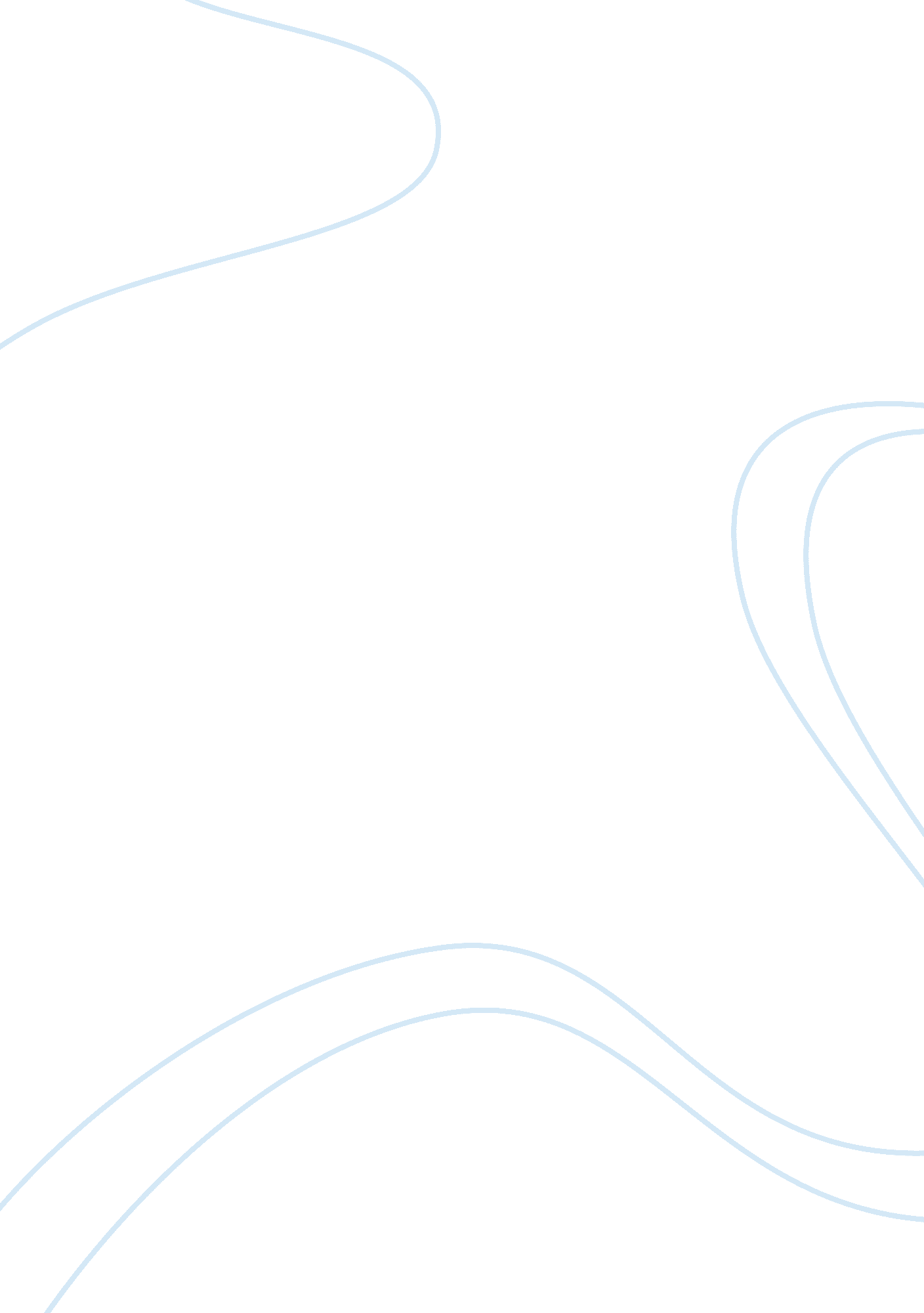 College compensate the workers who sacrifice their bodiesArt & Culture, Dance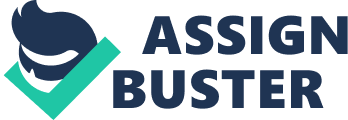 College players should be paid. Universities get millions and players get none.  Here is my reason why student be allowed to be paid for their hard work. The typical division 1 college football player devotes 43. 3 hours on their sport.  Leaving little time to keep up with academic commitments.  Former UNC football player Devon Ramsay is one of two former student-athletes filing a lawsuit against the school and the NCAA.  Also the annual NCAA men’s basketball tournament affects more than six 6 day of class.  The NCAA make 11 billion in annual revenue from teams.    Now here’s the pros and cons of an college athlete. Pros for example is college education.   A college degree has a direct impact on a person’s quality of life.  You can meet people and form relationships and brotherhood. Another pro is elite Training Opportunities And healthy living.  You’re working out every day for hours to become a better athlete.    One con is financial problems. NBA player Ben Simmons at LSU he had to use water from the practice filicality to drink.  He also said ” How its a free education but players often are one and done so the education is out the window”.   It’s kind of crazy how to the NCAA can make money off your name and you don’t get a dime.   Another reason is a student athlete is a full time job. Bouncing between the weight room, field, classes, and film sessions your day is full.  Colleges are exploiting college players while players slaving for free and balancing everything . The colleges get millions and universities.  College players should be paid for all their hard work devoted in their sport. Colleges need to stop exploiting athletes for free.  While the athletes slave for free.  Fortunately, no company is arrogantly evil enough to convince poor people to work for free while the business rakes in billions in profit, refusing to compensate the workers who sacrifice their bodies and minds except for college athletes. University of Texas an in state tuition is worth around $4, 000 while out of state tuition is worth around $11, 000. Now as previously stated, Texas football players’ fair market value is at $578, 000 per year.  So at the very least there is $567, 000 per player that we really do not know where it goes. I understand that college athletes do not deserve all the money they bring in but if one really thinks about it there is no where else in the world of economics is there a person that spends over forty hours a week and brings in $500, 000 per year for their institution, yet they are only compensated $11, 000.  The numbers do not match up.  These numbers definitely do not match up when one takes into account coaches salaries. The average coaching salary in NCAA division 1 basketball is a massive $1. 47 million per year. With Duke’s head coach, Mike Krzyzewski, making the large sum of $7. 2 million per year . While Duke’s athletic director, Kevin White, brings in close $1 million per year. After looking over these stats, (one quickly realizes why college athletes are not being paid.    Many people believe college athletes need to be paid because financially, they are being taken advantage of by the NCAA and school systems. These organizations are raking in huge profits from merchandise sales, live events of media coverage. Unlike the professional leagues, though, the athletes don’t get a cut. College teams may not have the same national weight as some professional ones, but they are just as avidly followed by thousands of adoring fans. Tons of merchandise, jerseys, tickets, food and fan paraphernalia is sold thanks to their performances – but despite being the main reason the events are generating revenue; the players don’t see a dime. Many athletes feel discouraged and mistreated because they don’t receive any of the money that is generated on their account. Why should others keep benefiting from their performance while the get nothing back?  College sports wouldn’t exist without the athletes, and it’s not fair that these hard-working, hard-playing individuals don’t get to benefit from sales attributed directly to them. The NCAA and other organizations will even put a college player’s name on a jersey, hat or other sportswear and never send a penny to the player.  Student athletes should be not only be able to receive a percentage of revenue generated on their account, but also be able to pursue business deals and endorsement opportunities.  Many college athletes are kept back from pursuing these types of deals by their school, even though there’s nothing in regulations that should bar it. Although the NCAA claims college athletes are just students, the NCAA’s own tournament schedules require college athletes to miss classes for nationally televised games that bring in revenue. NCAA Conference Tournaments Cause 10, 498 Missed Classes College players need financial recognition for the merchandise profit they make, as well as the opportunity to pursue their own financial ups. As athletes, they work hard on the field every day to bring in fans and wins for their school; it’s only fair that they are rewarded for their efforts, at least in some small way. It’s not fair for the student athletes, there’s also an academic side to account for.  Coppin State is not on spring break and, in fact, midterm evaluations are due this week, so presumably there are exams to be taken. While every spring comes a report of the American workforce ‘ s lost productivity due to March Madness $1. 9 billion, per WalletHub conference tournament week takes a huge toll on academic productivity.  Only 68 schools qualify for the NCAA tournament, but almost every one of the 351 Division I men’s basketball programs plays in a conference tourney. For either Boston College or Florida State to reach the ACC final, they’d have to win Tuesday afternoon, then Wednesday, Thursday, and Friday—and that’s just one of nine pairings in which a team would have to win four straight weekdays to have a chance at cutting the nets and claiming a league title. Vocativ examined the classroom carnage for this week, March 7-11, and estimated that there would be 10, 498 missed classes and 748 missed midterms or finals—that’s $622, 625 of lost (or seriously interrupted) schooling for the players and managers. And that figure of nearly two-thirds of a million dollars only accounts for classes missed due to games—most of these schools are also missing plenty of class time due to travel. Add in the cost of transportation, lodging, and meals and the true financial hit could be at least triple.  Many schools also travel with cheerleaders, a dance team, and a pep band, which could total an additional 40 students. The true accounting likely skyrockets well into the millions—all for a chance to miss more classes in March Madness. There are 217 schools participating in a tournament this week, of which 60 are on spring break, which means 157 teams of players are missing some school. There are 12 colleges taking midterm or quarterly final exams this week. Roster sizes often vary but each program is allotted 13 scholarships and typically has one or two walk-on players, as well as up to eight student managers. We estimated a total student traveling party of 17 per school. A recent study appraised the value of a skipped class at a public university to be $30 and one at a private school to be $104. No figure was given for exams. http://www. vocativ. com/294800/ncaa-conference-tournaments-cause-10498-missed-classes/index. html 